به نام ایزد  دانا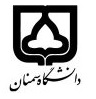 (کاربرگ طرح درس)                   تاریخ بهروز رسانی:               دانشکده     .........هنر...................                           نیمسال اول/ سال تحصیلی ...۹۹-۱۳۹۸...بودجهبندی درسمقطع: کارشناسی□  کارشناسی ارشد□  دکتری□مقطع: کارشناسی□  کارشناسی ارشد□  دکتری□مقطع: کارشناسی□  کارشناسی ارشد□  دکتری□تعداد واحد: نظری.۴.. عملی.۴..تعداد واحد: نظری.۴.. عملی.۴..فارسی: عکاسی تکنیک و مفهومفارسی: عکاسی تکنیک و مفهومنام درسپیشنیازها و همنیازها:کارگاه عکاسی عمومی پیشنیازها و همنیازها:کارگاه عکاسی عمومی پیشنیازها و همنیازها:کارگاه عکاسی عمومی پیشنیازها و همنیازها:کارگاه عکاسی عمومی پیشنیازها و همنیازها:کارگاه عکاسی عمومی لاتین:Photography Technique & Meaningلاتین:Photography Technique & Meaningنام درسشماره تلفن اتاق: ۳۱۵۳۵۳۹۵شماره تلفن اتاق: ۳۱۵۳۵۳۹۵شماره تلفن اتاق: ۳۱۵۳۵۳۹۵شماره تلفن اتاق: ۳۱۵۳۵۳۹۵مدرس/مدرسین: مهناز شعبانی، شه مال مرتضاییمدرس/مدرسین: مهناز شعبانی، شه مال مرتضاییمدرس/مدرسین: مهناز شعبانی، شه مال مرتضاییمدرس/مدرسین: مهناز شعبانی، شه مال مرتضاییمنزلگاه اینترنتی:منزلگاه اینترنتی:منزلگاه اینترنتی:منزلگاه اینترنتی:پست الکترونیکی:m.shabani@semnan.ac.irپست الکترونیکی:m.shabani@semnan.ac.irپست الکترونیکی:m.shabani@semnan.ac.irپست الکترونیکی:m.shabani@semnan.ac.irبرنامه تدریس در هفته و شماره کلاس: چهارشنبه ها، سمعی بصری ۲برنامه تدریس در هفته و شماره کلاس: چهارشنبه ها، سمعی بصری ۲برنامه تدریس در هفته و شماره کلاس: چهارشنبه ها، سمعی بصری ۲برنامه تدریس در هفته و شماره کلاس: چهارشنبه ها، سمعی بصری ۲برنامه تدریس در هفته و شماره کلاس: چهارشنبه ها، سمعی بصری ۲برنامه تدریس در هفته و شماره کلاس: چهارشنبه ها، سمعی بصری ۲برنامه تدریس در هفته و شماره کلاس: چهارشنبه ها، سمعی بصری ۲برنامه تدریس در هفته و شماره کلاس: چهارشنبه ها، سمعی بصری ۲اهداف درس: در این کارگاه سیر تحول تاریخی عکاسی مستند مطرح می شود و دانشجویان در کارهای عملی خود، پیوند دوربین با واقعیت اجتماعی را تجربه می کنند و کارکرد عکاسی در ایجاد دگرگونی های اجتماعی و رابطه مستندنگاری با فرهنگ عامه را بررسی می نمایند. همچنین در این کارگاه چگونگی تدوین یک مجموعه عکس مستند و تفاوت آن با ارزش سند گونه تک عکس ها در پروژه های عملی و آمیزش عکاسی مستند با هنر معاصر  مورد توجه قرار می گیرد.اهداف درس: در این کارگاه سیر تحول تاریخی عکاسی مستند مطرح می شود و دانشجویان در کارهای عملی خود، پیوند دوربین با واقعیت اجتماعی را تجربه می کنند و کارکرد عکاسی در ایجاد دگرگونی های اجتماعی و رابطه مستندنگاری با فرهنگ عامه را بررسی می نمایند. همچنین در این کارگاه چگونگی تدوین یک مجموعه عکس مستند و تفاوت آن با ارزش سند گونه تک عکس ها در پروژه های عملی و آمیزش عکاسی مستند با هنر معاصر  مورد توجه قرار می گیرد.اهداف درس: در این کارگاه سیر تحول تاریخی عکاسی مستند مطرح می شود و دانشجویان در کارهای عملی خود، پیوند دوربین با واقعیت اجتماعی را تجربه می کنند و کارکرد عکاسی در ایجاد دگرگونی های اجتماعی و رابطه مستندنگاری با فرهنگ عامه را بررسی می نمایند. همچنین در این کارگاه چگونگی تدوین یک مجموعه عکس مستند و تفاوت آن با ارزش سند گونه تک عکس ها در پروژه های عملی و آمیزش عکاسی مستند با هنر معاصر  مورد توجه قرار می گیرد.اهداف درس: در این کارگاه سیر تحول تاریخی عکاسی مستند مطرح می شود و دانشجویان در کارهای عملی خود، پیوند دوربین با واقعیت اجتماعی را تجربه می کنند و کارکرد عکاسی در ایجاد دگرگونی های اجتماعی و رابطه مستندنگاری با فرهنگ عامه را بررسی می نمایند. همچنین در این کارگاه چگونگی تدوین یک مجموعه عکس مستند و تفاوت آن با ارزش سند گونه تک عکس ها در پروژه های عملی و آمیزش عکاسی مستند با هنر معاصر  مورد توجه قرار می گیرد.اهداف درس: در این کارگاه سیر تحول تاریخی عکاسی مستند مطرح می شود و دانشجویان در کارهای عملی خود، پیوند دوربین با واقعیت اجتماعی را تجربه می کنند و کارکرد عکاسی در ایجاد دگرگونی های اجتماعی و رابطه مستندنگاری با فرهنگ عامه را بررسی می نمایند. همچنین در این کارگاه چگونگی تدوین یک مجموعه عکس مستند و تفاوت آن با ارزش سند گونه تک عکس ها در پروژه های عملی و آمیزش عکاسی مستند با هنر معاصر  مورد توجه قرار می گیرد.اهداف درس: در این کارگاه سیر تحول تاریخی عکاسی مستند مطرح می شود و دانشجویان در کارهای عملی خود، پیوند دوربین با واقعیت اجتماعی را تجربه می کنند و کارکرد عکاسی در ایجاد دگرگونی های اجتماعی و رابطه مستندنگاری با فرهنگ عامه را بررسی می نمایند. همچنین در این کارگاه چگونگی تدوین یک مجموعه عکس مستند و تفاوت آن با ارزش سند گونه تک عکس ها در پروژه های عملی و آمیزش عکاسی مستند با هنر معاصر  مورد توجه قرار می گیرد.اهداف درس: در این کارگاه سیر تحول تاریخی عکاسی مستند مطرح می شود و دانشجویان در کارهای عملی خود، پیوند دوربین با واقعیت اجتماعی را تجربه می کنند و کارکرد عکاسی در ایجاد دگرگونی های اجتماعی و رابطه مستندنگاری با فرهنگ عامه را بررسی می نمایند. همچنین در این کارگاه چگونگی تدوین یک مجموعه عکس مستند و تفاوت آن با ارزش سند گونه تک عکس ها در پروژه های عملی و آمیزش عکاسی مستند با هنر معاصر  مورد توجه قرار می گیرد.اهداف درس: در این کارگاه سیر تحول تاریخی عکاسی مستند مطرح می شود و دانشجویان در کارهای عملی خود، پیوند دوربین با واقعیت اجتماعی را تجربه می کنند و کارکرد عکاسی در ایجاد دگرگونی های اجتماعی و رابطه مستندنگاری با فرهنگ عامه را بررسی می نمایند. همچنین در این کارگاه چگونگی تدوین یک مجموعه عکس مستند و تفاوت آن با ارزش سند گونه تک عکس ها در پروژه های عملی و آمیزش عکاسی مستند با هنر معاصر  مورد توجه قرار می گیرد.امکانات آموزشی مورد نیاز: کلاس با تجهیزات ویدئو پروجکشنامکانات آموزشی مورد نیاز: کلاس با تجهیزات ویدئو پروجکشنامکانات آموزشی مورد نیاز: کلاس با تجهیزات ویدئو پروجکشنامکانات آموزشی مورد نیاز: کلاس با تجهیزات ویدئو پروجکشنامکانات آموزشی مورد نیاز: کلاس با تجهیزات ویدئو پروجکشنامکانات آموزشی مورد نیاز: کلاس با تجهیزات ویدئو پروجکشنامکانات آموزشی مورد نیاز: کلاس با تجهیزات ویدئو پروجکشنامکانات آموزشی مورد نیاز: کلاس با تجهیزات ویدئو پروجکشنامتحان پایانترمامتحان میانترمارزشیابی مستمر(کوئیز)ارزشیابی مستمر(کوئیز)فعالیتهای کلاسی و آموزشیفعالیتهای کلاسی و آموزشینحوه ارزشیابینحوه ارزشیابی۶۰٪۲۰٪--۲۰٪۲۰٪درصد نمرهدرصد نمرهادوارد،استیو. عکاسی، ترجمه:مهران مهاجر، تهران: انتشارات ماهی،۱۳۹۰.سونتاگ، سوزان. درباره عکاسی، ترجمه:نگین شیدوش، انتشارات حرفه نویسنده،۱۳۹۵.ولز، لیز. عکاسی، درامدی انتقادی، ترجمه:محمدنبوی و دیگران، تهران:انتشارات مینوی خرد، ۱۳۸۹.بارت، رولان. پیام عکس،ترجمه:راز گلستانی فرد، تهران: نشر مرکز، ۱۳۹۴.برجر، جان. درک عکس، ترجمه:کریم متقی، تهران: انتشارات کتاب پرگارر،۱۳۹۳.گروندبرگ،اندی. بحران واقعیت، ترجمه:مسعود ابراهیمی مقدم و مریم لدنی، تهران:انتشارات فرهنگستان هنر، ۱۳۸۸.Bate, David. Photography, The Key Concepts, Oxford:Berg,2009.Clarke, Graham. The Photograph, Oxford:Oxford University Press,1997.Warner Marien, Mary. Photography: A Cultural History, London:Laurence King Publishing Ltd. 2010.ادوارد،استیو. عکاسی، ترجمه:مهران مهاجر، تهران: انتشارات ماهی،۱۳۹۰.سونتاگ، سوزان. درباره عکاسی، ترجمه:نگین شیدوش، انتشارات حرفه نویسنده،۱۳۹۵.ولز، لیز. عکاسی، درامدی انتقادی، ترجمه:محمدنبوی و دیگران، تهران:انتشارات مینوی خرد، ۱۳۸۹.بارت، رولان. پیام عکس،ترجمه:راز گلستانی فرد، تهران: نشر مرکز، ۱۳۹۴.برجر، جان. درک عکس، ترجمه:کریم متقی، تهران: انتشارات کتاب پرگارر،۱۳۹۳.گروندبرگ،اندی. بحران واقعیت، ترجمه:مسعود ابراهیمی مقدم و مریم لدنی، تهران:انتشارات فرهنگستان هنر، ۱۳۸۸.Bate, David. Photography, The Key Concepts, Oxford:Berg,2009.Clarke, Graham. The Photograph, Oxford:Oxford University Press,1997.Warner Marien, Mary. Photography: A Cultural History, London:Laurence King Publishing Ltd. 2010.ادوارد،استیو. عکاسی، ترجمه:مهران مهاجر، تهران: انتشارات ماهی،۱۳۹۰.سونتاگ، سوزان. درباره عکاسی، ترجمه:نگین شیدوش، انتشارات حرفه نویسنده،۱۳۹۵.ولز، لیز. عکاسی، درامدی انتقادی، ترجمه:محمدنبوی و دیگران، تهران:انتشارات مینوی خرد، ۱۳۸۹.بارت، رولان. پیام عکس،ترجمه:راز گلستانی فرد، تهران: نشر مرکز، ۱۳۹۴.برجر، جان. درک عکس، ترجمه:کریم متقی، تهران: انتشارات کتاب پرگارر،۱۳۹۳.گروندبرگ،اندی. بحران واقعیت، ترجمه:مسعود ابراهیمی مقدم و مریم لدنی، تهران:انتشارات فرهنگستان هنر، ۱۳۸۸.Bate, David. Photography, The Key Concepts, Oxford:Berg,2009.Clarke, Graham. The Photograph, Oxford:Oxford University Press,1997.Warner Marien, Mary. Photography: A Cultural History, London:Laurence King Publishing Ltd. 2010.ادوارد،استیو. عکاسی، ترجمه:مهران مهاجر، تهران: انتشارات ماهی،۱۳۹۰.سونتاگ، سوزان. درباره عکاسی، ترجمه:نگین شیدوش، انتشارات حرفه نویسنده،۱۳۹۵.ولز، لیز. عکاسی، درامدی انتقادی، ترجمه:محمدنبوی و دیگران، تهران:انتشارات مینوی خرد، ۱۳۸۹.بارت، رولان. پیام عکس،ترجمه:راز گلستانی فرد، تهران: نشر مرکز، ۱۳۹۴.برجر، جان. درک عکس، ترجمه:کریم متقی، تهران: انتشارات کتاب پرگارر،۱۳۹۳.گروندبرگ،اندی. بحران واقعیت، ترجمه:مسعود ابراهیمی مقدم و مریم لدنی، تهران:انتشارات فرهنگستان هنر، ۱۳۸۸.Bate, David. Photography, The Key Concepts, Oxford:Berg,2009.Clarke, Graham. The Photograph, Oxford:Oxford University Press,1997.Warner Marien, Mary. Photography: A Cultural History, London:Laurence King Publishing Ltd. 2010.ادوارد،استیو. عکاسی، ترجمه:مهران مهاجر، تهران: انتشارات ماهی،۱۳۹۰.سونتاگ، سوزان. درباره عکاسی، ترجمه:نگین شیدوش، انتشارات حرفه نویسنده،۱۳۹۵.ولز، لیز. عکاسی، درامدی انتقادی، ترجمه:محمدنبوی و دیگران، تهران:انتشارات مینوی خرد، ۱۳۸۹.بارت، رولان. پیام عکس،ترجمه:راز گلستانی فرد، تهران: نشر مرکز، ۱۳۹۴.برجر، جان. درک عکس، ترجمه:کریم متقی، تهران: انتشارات کتاب پرگارر،۱۳۹۳.گروندبرگ،اندی. بحران واقعیت، ترجمه:مسعود ابراهیمی مقدم و مریم لدنی، تهران:انتشارات فرهنگستان هنر، ۱۳۸۸.Bate, David. Photography, The Key Concepts, Oxford:Berg,2009.Clarke, Graham. The Photograph, Oxford:Oxford University Press,1997.Warner Marien, Mary. Photography: A Cultural History, London:Laurence King Publishing Ltd. 2010.ادوارد،استیو. عکاسی، ترجمه:مهران مهاجر، تهران: انتشارات ماهی،۱۳۹۰.سونتاگ، سوزان. درباره عکاسی، ترجمه:نگین شیدوش، انتشارات حرفه نویسنده،۱۳۹۵.ولز، لیز. عکاسی، درامدی انتقادی، ترجمه:محمدنبوی و دیگران، تهران:انتشارات مینوی خرد، ۱۳۸۹.بارت، رولان. پیام عکس،ترجمه:راز گلستانی فرد، تهران: نشر مرکز، ۱۳۹۴.برجر، جان. درک عکس، ترجمه:کریم متقی، تهران: انتشارات کتاب پرگارر،۱۳۹۳.گروندبرگ،اندی. بحران واقعیت، ترجمه:مسعود ابراهیمی مقدم و مریم لدنی، تهران:انتشارات فرهنگستان هنر، ۱۳۸۸.Bate, David. Photography, The Key Concepts, Oxford:Berg,2009.Clarke, Graham. The Photograph, Oxford:Oxford University Press,1997.Warner Marien, Mary. Photography: A Cultural History, London:Laurence King Publishing Ltd. 2010.منابع و مآخذ درسمنابع و مآخذ درستوضیحاتمبحثشماره هفته آموزشیسندیت عکس و مستند نگاری1آشنایی با مستندنگاری و واقعیت اجتماعی2معرفی عکاسهای مستند اجتماعی و نمایش عکس3مستندنگاری و اصلاح گری4معرفی عکاسان مستند و نمایش عکس5مستندنگاری رخداد6مستندنگاری موقعیت7معرفی عکاسان مستند خیابانی و نمایش عکس8مستندنگاری فرهنگ عامه9مستندنگاری مکان10مستندنگاری زندگی روزمره11معرفی عکاسان مستند و نمایش عکس12مستندنگاری: تاریخ و سیاست13مستندنگاری و تحریف واقعیت14معرفی عکاسان مستند و نمایش عکس15بررسی پروژه های عملی مستند دانشجویان16